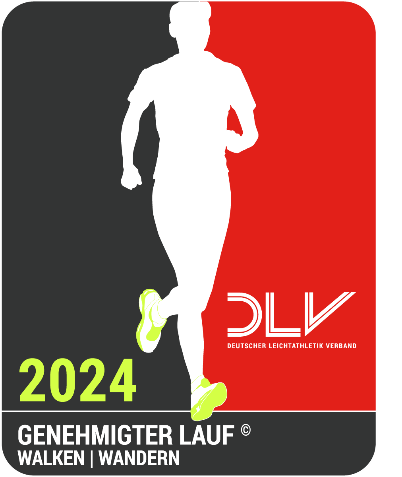 TV 1861 Bad Ems, Abt. Leichtathletik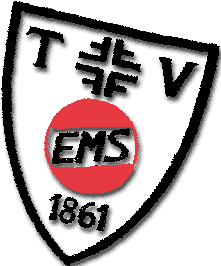 S i l b e r a u l a u f Stadion Silberau, 56130 Bad Ems (Nähe Kreisverwaltung) 75 Jahre Leichtathletik im TV 1861 Bad EmsSamstag, den 24.02.202413:00 Uhr	Lauf 1	4 Runden „Rund um die Insel“	7200 m	M/ W/ Senioren/innen/ U20/ U18 13:10 Uhr	Lauf 2	1 Cross-Runde am Stadion	  600 m	Kinder U8 (JG 2017-2018) 13:15 Uhr	Lauf 3	2 Cross-Runden am Stadion 	1200 m	Kinder U10 (JG 2016-2015)13:25 Uhr	Lauf 4	2 Cross-Runden am Stadion	1200 m  Kinder U12 (JG 2014-2013)13:35 Uhr	Lauf 5	Bambinilauf  am Stadion		  300 m	Bambini (JG 2019 und jünger)14:00 Uhr	Lauf 6	1 Runde   „Rund um die Insel“	1800 m	Jugend U16/ U14 (JG 2012-2009)14:15 Uhr	Lauf 7	2 Runden „Rund um die Insel“	3600 m	M/ W/ Sen/innen/ M/WJ U20/ U18 14:15 Uhr	Lauf 8	2 Runden „Rund um die Insel“	3600 m	M/W Nordic-Walking/ Walking Meldungen über:	ellen@mesloh.de oder WhatsApp 01782981155Meldung bitte mit Name, Vorname, Geburtsjahr, Verein und LaufnummerMeldungen werden bestätigt.Meldeschluss:	22.02.2024       Keine Nachmeldungen möglich Auszeichnungen:	Siegerehrung bis U12Urkunden für alle Teilnehmer, liegen aus, es werden keine Urkunden nachgeschickt!!Gebühren:			Bambini				Frei			  				Kinder U12, U10, U8			3,00 € 			  				Jugend U16, U14,			4,00 € 									Jugend U20/U18/Aktive		5,00 € 	„Der Teilnehmer erklärt sich damit einverstanden, dass seine mit der Meldung abgegebenen personenbezogenen Daten und die im Zusammenhang mit der Veranstaltung gemachten Fotos, Filmaufnahmen und Interviews in Rundfunk, Fernsehen, Werbung, Büchern, fotomechanischen Vervielfältigungen ohne Vergütungsanspruch des Teilnehmers genutzt und an die Sponsoren und Partner der Veranstaltung weitergegeben werden dürfen.“Wir wünschen gute Anreise und faire WettkämpfeTV 1861 Bad Ems/ Leichtathletikabteilung 